Itapetinga – BA, ______ de __________________________de ____________.Assinatura do (a) Requerente:______________________________________________________UNIVERSIDADE ESTADUAL DO SUDOESTE DA BAHIA - UESBUNIVERSIDADE ESTADUAL DO SUDOESTE DA BAHIA - UESBUNIVERSIDADE ESTADUAL DO SUDOESTE DA BAHIA - UESBUNIVERSIDADE ESTADUAL DO SUDOESTE DA BAHIA - UESBUNIVERSIDADE ESTADUAL DO SUDOESTE DA BAHIA - UESBUNIVERSIDADE ESTADUAL DO SUDOESTE DA BAHIA - UESBUNIVERSIDADE ESTADUAL DO SUDOESTE DA BAHIA - UESBUNIVERSIDADE ESTADUAL DO SUDOESTE DA BAHIA - UESBPró-Reitoria de Pós-Graduação /  Secretaria Setorial de Cursos – SCC-ITPró-Reitoria de Pós-Graduação /  Secretaria Setorial de Cursos – SCC-ITPró-Reitoria de Pós-Graduação /  Secretaria Setorial de Cursos – SCC-ITPró-Reitoria de Pós-Graduação /  Secretaria Setorial de Cursos – SCC-ITPró-Reitoria de Pós-Graduação /  Secretaria Setorial de Cursos – SCC-ITPró-Reitoria de Pós-Graduação /  Secretaria Setorial de Cursos – SCC-ITPró-Reitoria de Pós-Graduação /  Secretaria Setorial de Cursos – SCC-ITPró-Reitoria de Pós-Graduação /  Secretaria Setorial de Cursos – SCC-IT2022.AGO2022.AGO2022.AGO2022.AGO2022.AGO2022.AGO2022.AGO2022.AGO2022.AGO2022.AGOCurso: DOUTORADO EM ZOOTECNIA – ALUNO REGULARCurso: DOUTORADO EM ZOOTECNIA – ALUNO REGULARCurso: DOUTORADO EM ZOOTECNIA – ALUNO REGULARCurso: DOUTORADO EM ZOOTECNIA – ALUNO REGULARCurso: DOUTORADO EM ZOOTECNIA – ALUNO REGULARCurso: DOUTORADO EM ZOOTECNIA – ALUNO REGULARPeríodo:2022.AGOPeríodo:2022.AGOPeríodo:2022.AGOPeríodo:2022.AGONome do requerente:Nome do requerente:Nome do requerente:Nome do requerente:Nome do requerente:Nome do requerente:Nº. de Matrícula:Nº. de Matrícula:Nº. de Matrícula:Nº. de Matrícula:Nome do Pai:Nome do Pai:Nome do Pai:Nome do Pai:Nome da Mãe:Nome da Mãe:Nome da Mãe:Nome da Mãe:Nome da Mãe:Nome da Mãe:ENDEREÇOENDEREÇOENDEREÇOENDEREÇOENDEREÇOENDEREÇOENDEREÇOENDEREÇOENDEREÇOENDEREÇO(Avenida/Rua/ Praça/etc): (Avenida/Rua/ Praça/etc): (Avenida/Rua/ Praça/etc): (Avenida/Rua/ Praça/etc): (Avenida/Rua/ Praça/etc): Nº:Nº:Bairro:Bairro:Bairro:Cidade/Estado:Cidade/Estado:Cidade/Estado:CEP:CEP:Telefone:Telefone:e-mail:e-mail:e-mail:ASSINALE            NOME DA DISCIPLINA             NOME DA DISCIPLINA             NOME DA DISCIPLINA             NOME DA DISCIPLINA             NOME DA DISCIPLINA             NOME DA DISCIPLINA             NOME DA DISCIPLINA CHCR1 (         )PPZ83 – ANÁLISE DE ALIMENTOSPPZ83 – ANÁLISE DE ALIMENTOSPPZ83 – ANÁLISE DE ALIMENTOSPPZ83 – ANÁLISE DE ALIMENTOSPPZ83 – ANÁLISE DE ALIMENTOSPPZ83 – ANÁLISE DE ALIMENTOSPPZ83 – ANÁLISE DE ALIMENTOS60032 (         )MGBC011- ANÁLISE DE DADOS APLICADO AO MELHORAMENTO ANIMALMGBC011- ANÁLISE DE DADOS APLICADO AO MELHORAMENTO ANIMALMGBC011- ANÁLISE DE DADOS APLICADO AO MELHORAMENTO ANIMALMGBC011- ANÁLISE DE DADOS APLICADO AO MELHORAMENTO ANIMALMGBC011- ANÁLISE DE DADOS APLICADO AO MELHORAMENTO ANIMALMGBC011- ANÁLISE DE DADOS APLICADO AO MELHORAMENTO ANIMALMGBC011- ANÁLISE DE DADOS APLICADO AO MELHORAMENTO ANIMAL60043 (         )PPZ27- ESTÁGIO EM DOCÊNCIA IIPPZ27- ESTÁGIO EM DOCÊNCIA IIPPZ27- ESTÁGIO EM DOCÊNCIA IIPPZ27- ESTÁGIO EM DOCÊNCIA IIPPZ27- ESTÁGIO EM DOCÊNCIA IIPPZ27- ESTÁGIO EM DOCÊNCIA IIPPZ27- ESTÁGIO EM DOCÊNCIA II15004 (         )PPZ36- ESTÁGIO EM DOCÊNCIA IIIPPZ36- ESTÁGIO EM DOCÊNCIA IIIPPZ36- ESTÁGIO EM DOCÊNCIA IIIPPZ36- ESTÁGIO EM DOCÊNCIA IIIPPZ36- ESTÁGIO EM DOCÊNCIA IIIPPZ36- ESTÁGIO EM DOCÊNCIA IIIPPZ36- ESTÁGIO EM DOCÊNCIA III15005 (         )PPZ31 - EXAME GERAL DE QUALIFICAÇÃOPPZ31 - EXAME GERAL DE QUALIFICAÇÃOPPZ31 - EXAME GERAL DE QUALIFICAÇÃOPPZ31 - EXAME GERAL DE QUALIFICAÇÃOPPZ31 - EXAME GERAL DE QUALIFICAÇÃOPPZ31 - EXAME GERAL DE QUALIFICAÇÃOPPZ31 - EXAME GERAL DE QUALIFICAÇÃO00006 (         )PPZ100- PESQUISA E PRODUÇÃO EM BOVINOCULTURA DE CORTEPPZ100- PESQUISA E PRODUÇÃO EM BOVINOCULTURA DE CORTEPPZ100- PESQUISA E PRODUÇÃO EM BOVINOCULTURA DE CORTEPPZ100- PESQUISA E PRODUÇÃO EM BOVINOCULTURA DE CORTEPPZ100- PESQUISA E PRODUÇÃO EM BOVINOCULTURA DE CORTEPPZ100- PESQUISA E PRODUÇÃO EM BOVINOCULTURA DE CORTEPPZ100- PESQUISA E PRODUÇÃO EM BOVINOCULTURA DE CORTE60037 (         )PPZ97- FISIOLOGIA DA LACTAÇÃOPPZ97- FISIOLOGIA DA LACTAÇÃOPPZ97- FISIOLOGIA DA LACTAÇÃOPPZ97- FISIOLOGIA DA LACTAÇÃOPPZ97- FISIOLOGIA DA LACTAÇÃOPPZ97- FISIOLOGIA DA LACTAÇÃOPPZ97- FISIOLOGIA DA LACTAÇÃO60038 (         )CB1409 – MELHORAMENTO GENÉTICO APLICADO A RUMINATESCB1409 – MELHORAMENTO GENÉTICO APLICADO A RUMINATESCB1409 – MELHORAMENTO GENÉTICO APLICADO A RUMINATESCB1409 – MELHORAMENTO GENÉTICO APLICADO A RUMINATESCB1409 – MELHORAMENTO GENÉTICO APLICADO A RUMINATESCB1409 – MELHORAMENTO GENÉTICO APLICADO A RUMINATESCB1409 – MELHORAMENTO GENÉTICO APLICADO A RUMINATES60049 (         )PPZ50 - PESQUISAPPZ50 - PESQUISAPPZ50 - PESQUISAPPZ50 - PESQUISAPPZ50 - PESQUISAPPZ50 - PESQUISAPPZ50 - PESQUISA000010 (         )PPGIT06- PLANEJAMENTO E ANÁLISE DE EXPERIMENTOSPPGIT06- PLANEJAMENTO E ANÁLISE DE EXPERIMENTOSPPGIT06- PLANEJAMENTO E ANÁLISE DE EXPERIMENTOSPPGIT06- PLANEJAMENTO E ANÁLISE DE EXPERIMENTOSPPGIT06- PLANEJAMENTO E ANÁLISE DE EXPERIMENTOSPPGIT06- PLANEJAMENTO E ANÁLISE DE EXPERIMENTOSPPGIT06- PLANEJAMENTO E ANÁLISE DE EXPERIMENTOS600411 (         )PPZ73- RESÍDUOS E SUBPRODUTOS DA AGROINDÚSTRIA NA ALIMENTAÇÃO DERUMINANTESPPZ73- RESÍDUOS E SUBPRODUTOS DA AGROINDÚSTRIA NA ALIMENTAÇÃO DERUMINANTESPPZ73- RESÍDUOS E SUBPRODUTOS DA AGROINDÚSTRIA NA ALIMENTAÇÃO DERUMINANTESPPZ73- RESÍDUOS E SUBPRODUTOS DA AGROINDÚSTRIA NA ALIMENTAÇÃO DERUMINANTESPPZ73- RESÍDUOS E SUBPRODUTOS DA AGROINDÚSTRIA NA ALIMENTAÇÃO DERUMINANTESPPZ73- RESÍDUOS E SUBPRODUTOS DA AGROINDÚSTRIA NA ALIMENTAÇÃO DERUMINANTESPPZ73- RESÍDUOS E SUBPRODUTOS DA AGROINDÚSTRIA NA ALIMENTAÇÃO DERUMINANTES600312 (         )PPZ24- SEMINÁRIO DE PROJETO DPPZ24- SEMINÁRIO DE PROJETO DPPZ24- SEMINÁRIO DE PROJETO DPPZ24- SEMINÁRIO DE PROJETO DPPZ24- SEMINÁRIO DE PROJETO DPPZ24- SEMINÁRIO DE PROJETO DPPZ24- SEMINÁRIO DE PROJETO D000013 (         )PPZ47- TÓPICOS AVANÇADOS EM NUTRIÇÃO DE RUMINANTESPPZ47- TÓPICOS AVANÇADOS EM NUTRIÇÃO DE RUMINANTESPPZ47- TÓPICOS AVANÇADOS EM NUTRIÇÃO DE RUMINANTESPPZ47- TÓPICOS AVANÇADOS EM NUTRIÇÃO DE RUMINANTESPPZ47- TÓPICOS AVANÇADOS EM NUTRIÇÃO DE RUMINANTESPPZ47- TÓPICOS AVANÇADOS EM NUTRIÇÃO DE RUMINANTESPPZ47- TÓPICOS AVANÇADOS EM NUTRIÇÃO DE RUMINANTES450314 (         )PPZ55 - TÓPICOS ESPECIAIS SOBRE MANEJO ALIMENTAR E NUTRICIONAL DE PEQUENOS RUMINANTESPPZ55 - TÓPICOS ESPECIAIS SOBRE MANEJO ALIMENTAR E NUTRICIONAL DE PEQUENOS RUMINANTESPPZ55 - TÓPICOS ESPECIAIS SOBRE MANEJO ALIMENTAR E NUTRICIONAL DE PEQUENOS RUMINANTESPPZ55 - TÓPICOS ESPECIAIS SOBRE MANEJO ALIMENTAR E NUTRICIONAL DE PEQUENOS RUMINANTESPPZ55 - TÓPICOS ESPECIAIS SOBRE MANEJO ALIMENTAR E NUTRICIONAL DE PEQUENOS RUMINANTESPPZ55 - TÓPICOS ESPECIAIS SOBRE MANEJO ALIMENTAR E NUTRICIONAL DE PEQUENOS RUMINANTESPPZ55 - TÓPICOS ESPECIAIS SOBRE MANEJO ALIMENTAR E NUTRICIONAL DE PEQUENOS RUMINANTES600415 (         )PPZ98 - NUTRIÇÃO MINERAL E ADITIVOS PARA RUMINANTESPPZ98 - NUTRIÇÃO MINERAL E ADITIVOS PARA RUMINANTESPPZ98 - NUTRIÇÃO MINERAL E ADITIVOS PARA RUMINANTESPPZ98 - NUTRIÇÃO MINERAL E ADITIVOS PARA RUMINANTESPPZ98 - NUTRIÇÃO MINERAL E ADITIVOS PARA RUMINANTESPPZ98 - NUTRIÇÃO MINERAL E ADITIVOS PARA RUMINANTESPPZ98 - NUTRIÇÃO MINERAL E ADITIVOS PARA RUMINANTES600316 (         )PPZ16 - TÓPICOS EM FISIOLOGIA DA DIGESTÃOPPZ16 - TÓPICOS EM FISIOLOGIA DA DIGESTÃOPPZ16 - TÓPICOS EM FISIOLOGIA DA DIGESTÃOPPZ16 - TÓPICOS EM FISIOLOGIA DA DIGESTÃOPPZ16 - TÓPICOS EM FISIOLOGIA DA DIGESTÃOPPZ16 - TÓPICOS EM FISIOLOGIA DA DIGESTÃOPPZ16 - TÓPICOS EM FISIOLOGIA DA DIGESTÃO450317 (         )PPZ33 – PROFICIÊNCIA EM LÍNGUA ESPANHOLAPPZ33 – PROFICIÊNCIA EM LÍNGUA ESPANHOLAPPZ33 – PROFICIÊNCIA EM LÍNGUA ESPANHOLAPPZ33 – PROFICIÊNCIA EM LÍNGUA ESPANHOLAPPZ33 – PROFICIÊNCIA EM LÍNGUA ESPANHOLAPPZ33 – PROFICIÊNCIA EM LÍNGUA ESPANHOLAPPZ33 – PROFICIÊNCIA EM LÍNGUA ESPANHOLA0000Vem requerer matrícula no Curso de Pós-graduação em Nível de Doutorado em Zootecnia, para o II período letivo do ano de 2022, nos termos e condições das Resoluções CONSEPE 55/2016 e 81/2011 que regulamentam a estrutura, organização e funcionamento dos cursos de Pós-Graduação “Stricto Sensu” da UESB.Vem requerer matrícula no Curso de Pós-graduação em Nível de Doutorado em Zootecnia, para o II período letivo do ano de 2022, nos termos e condições das Resoluções CONSEPE 55/2016 e 81/2011 que regulamentam a estrutura, organização e funcionamento dos cursos de Pós-Graduação “Stricto Sensu” da UESB.Vem requerer matrícula no Curso de Pós-graduação em Nível de Doutorado em Zootecnia, para o II período letivo do ano de 2022, nos termos e condições das Resoluções CONSEPE 55/2016 e 81/2011 que regulamentam a estrutura, organização e funcionamento dos cursos de Pós-Graduação “Stricto Sensu” da UESB.Vem requerer matrícula no Curso de Pós-graduação em Nível de Doutorado em Zootecnia, para o II período letivo do ano de 2022, nos termos e condições das Resoluções CONSEPE 55/2016 e 81/2011 que regulamentam a estrutura, organização e funcionamento dos cursos de Pós-Graduação “Stricto Sensu” da UESB.Vem requerer matrícula no Curso de Pós-graduação em Nível de Doutorado em Zootecnia, para o II período letivo do ano de 2022, nos termos e condições das Resoluções CONSEPE 55/2016 e 81/2011 que regulamentam a estrutura, organização e funcionamento dos cursos de Pós-Graduação “Stricto Sensu” da UESB.Vem requerer matrícula no Curso de Pós-graduação em Nível de Doutorado em Zootecnia, para o II período letivo do ano de 2022, nos termos e condições das Resoluções CONSEPE 55/2016 e 81/2011 que regulamentam a estrutura, organização e funcionamento dos cursos de Pós-Graduação “Stricto Sensu” da UESB.Vem requerer matrícula no Curso de Pós-graduação em Nível de Doutorado em Zootecnia, para o II período letivo do ano de 2022, nos termos e condições das Resoluções CONSEPE 55/2016 e 81/2011 que regulamentam a estrutura, organização e funcionamento dos cursos de Pós-Graduação “Stricto Sensu” da UESB.Vem requerer matrícula no Curso de Pós-graduação em Nível de Doutorado em Zootecnia, para o II período letivo do ano de 2022, nos termos e condições das Resoluções CONSEPE 55/2016 e 81/2011 que regulamentam a estrutura, organização e funcionamento dos cursos de Pós-Graduação “Stricto Sensu” da UESB.Vem requerer matrícula no Curso de Pós-graduação em Nível de Doutorado em Zootecnia, para o II período letivo do ano de 2022, nos termos e condições das Resoluções CONSEPE 55/2016 e 81/2011 que regulamentam a estrutura, organização e funcionamento dos cursos de Pós-Graduação “Stricto Sensu” da UESB.Vem requerer matrícula no Curso de Pós-graduação em Nível de Doutorado em Zootecnia, para o II período letivo do ano de 2022, nos termos e condições das Resoluções CONSEPE 55/2016 e 81/2011 que regulamentam a estrutura, organização e funcionamento dos cursos de Pós-Graduação “Stricto Sensu” da UESB.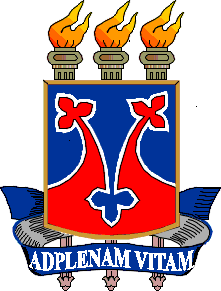 